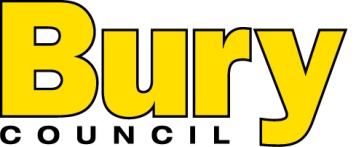 JOB DESCRIPTION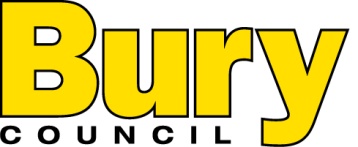 DEPARTMENT FOR COMMUNITIES AND WELLBEINGENQUIRY REFERRAL / SUPPORT SERVICES OFFICERCRITERIA FOR INTERVIEW AND OTHER ASSESSMENT METHODSThe short-listing criteria listed plus the following:Post Title: Enquiry Referral/Support Services Officer (Mental Health)Post Title: Enquiry Referral/Support Services Officer (Mental Health)Post Title: Enquiry Referral/Support Services Officer (Mental Health)Post Title: Enquiry Referral/Support Services Officer (Mental Health)Department: Communities and WellbeingDepartment: Communities and WellbeingPost No: Post No: Division/Section: Mental Health ServicesDivision/Section: Mental Health ServicesPost Grade: Grade 8Post Grade: Grade 8Location: Humphrey HouseLocation: Humphrey HousePost Hours: 37 hoursPost Hours: 37 hoursSpecial Conditions of Service: To be flexible when required to work in areas across the borough within normal working hoursSatisfactory DBS disclosure at the enhanced level to be renewed in line with the authority’s timescalesSpecial Conditions of Service: To be flexible when required to work in areas across the borough within normal working hoursSatisfactory DBS disclosure at the enhanced level to be renewed in line with the authority’s timescalesSpecial Conditions of Service: To be flexible when required to work in areas across the borough within normal working hoursSatisfactory DBS disclosure at the enhanced level to be renewed in line with the authority’s timescalesSpecial Conditions of Service: To be flexible when required to work in areas across the borough within normal working hoursSatisfactory DBS disclosure at the enhanced level to be renewed in line with the authority’s timescalesPurpose and Objectives of Post: To act as the first point of contact for members of the public and other professionals making both general enquiries and referrals to the Mental Health Team.  To undertake all related admin, clerical duties and word processing duties for the team.Purpose and Objectives of Post: To act as the first point of contact for members of the public and other professionals making both general enquiries and referrals to the Mental Health Team.  To undertake all related admin, clerical duties and word processing duties for the team.Purpose and Objectives of Post: To act as the first point of contact for members of the public and other professionals making both general enquiries and referrals to the Mental Health Team.  To undertake all related admin, clerical duties and word processing duties for the team.Purpose and Objectives of Post: To act as the first point of contact for members of the public and other professionals making both general enquiries and referrals to the Mental Health Team.  To undertake all related admin, clerical duties and word processing duties for the team.Accountable to: Executive Director of Communities & WellbeingAccountable to: Executive Director of Communities & WellbeingAccountable to: Executive Director of Communities & WellbeingAccountable to: Executive Director of Communities & WellbeingImmediately Responsible to: Support Services ManagerImmediately Responsible to: Support Services ManagerImmediately Responsible to: Support Services ManagerImmediately Responsible to: Support Services ManagerImmediately Responsible for: NoneImmediately Responsible for: NoneImmediately Responsible for: NoneImmediately Responsible for: NoneRelationships: (Internal and External)Members of the publicService UsersMulti agency staff and colleaguesEmergency services staff as requiredFriends, carers and relatives of service usersPartnership AgenciesRelationships: (Internal and External)Members of the publicService UsersMulti agency staff and colleaguesEmergency services staff as requiredFriends, carers and relatives of service usersPartnership AgenciesRelationships: (Internal and External)Members of the publicService UsersMulti agency staff and colleaguesEmergency services staff as requiredFriends, carers and relatives of service usersPartnership AgenciesRelationships: (Internal and External)Members of the publicService UsersMulti agency staff and colleaguesEmergency services staff as requiredFriends, carers and relatives of service usersPartnership AgenciesControl of Resources: Responsible for security and whereabouts of safe keyComputer hardware and software appropriate to the duties of the postResponsible for Health and Safety as it relates to self and colleaguesArranging building maintenance and repairsControl of Resources: Responsible for security and whereabouts of safe keyComputer hardware and software appropriate to the duties of the postResponsible for Health and Safety as it relates to self and colleaguesArranging building maintenance and repairsControl of Resources: Responsible for security and whereabouts of safe keyComputer hardware and software appropriate to the duties of the postResponsible for Health and Safety as it relates to self and colleaguesArranging building maintenance and repairsControl of Resources: Responsible for security and whereabouts of safe keyComputer hardware and software appropriate to the duties of the postResponsible for Health and Safety as it relates to self and colleaguesArranging building maintenance and repairsDuties/Responsibilities: Duties/Responsibilities: Duties/Responsibilities: Duties/Responsibilities: Act as the first point of contact for all people contacting the service either in person or by telephone or in writing, providing any immediate practical help as required. Act as the first point of contact for all people contacting the service either in person or by telephone or in writing, providing any immediate practical help as required. Act as the first point of contact for all people contacting the service either in person or by telephone or in writing, providing any immediate practical help as required. Act as the first point of contact for all people contacting the service either in person or by telephone or in writing, providing any immediate practical help as required. Provide, advice guidance and information about the services provided by department and redirect people to other departments/organisations where appropriate.Provide, advice guidance and information about the services provided by department and redirect people to other departments/organisations where appropriate.Provide, advice guidance and information about the services provided by department and redirect people to other departments/organisations where appropriate.Provide, advice guidance and information about the services provided by department and redirect people to other departments/organisations where appropriate.Display sensitivity to vulnerable service users with severe/enduring mental health problems who often display challenging behaviour.Display sensitivity to vulnerable service users with severe/enduring mental health problems who often display challenging behaviour.Display sensitivity to vulnerable service users with severe/enduring mental health problems who often display challenging behaviour.Display sensitivity to vulnerable service users with severe/enduring mental health problems who often display challenging behaviour.Communicate in an appropriate, open, accurate and straightforward way, respecting confidential information in line with the authorities policies.Communicate in an appropriate, open, accurate and straightforward way, respecting confidential information in line with the authorities policies.Communicate in an appropriate, open, accurate and straightforward way, respecting confidential information in line with the authorities policies.Communicate in an appropriate, open, accurate and straightforward way, respecting confidential information in line with the authorities policies.Take all referrals for the service including service users, carers, appropriate adult referrals and requests for assessment under the Mental Health Act.Take all referrals for the service including service users, carers, appropriate adult referrals and requests for assessment under the Mental Health Act.Take all referrals for the service including service users, carers, appropriate adult referrals and requests for assessment under the Mental Health Act.Take all referrals for the service including service users, carers, appropriate adult referrals and requests for assessment under the Mental Health Act.Gather background information for all people referred to the service including the reason for referral and any other relevant information whilst remaining sensitive to the individuals needs.  Timely inputting of referral onto Protocol and PARISGather background information for all people referred to the service including the reason for referral and any other relevant information whilst remaining sensitive to the individuals needs.  Timely inputting of referral onto Protocol and PARISGather background information for all people referred to the service including the reason for referral and any other relevant information whilst remaining sensitive to the individuals needs.  Timely inputting of referral onto Protocol and PARISGather background information for all people referred to the service including the reason for referral and any other relevant information whilst remaining sensitive to the individuals needs.  Timely inputting of referral onto Protocol and PARISDefine the referral type and take appropriate action.Define the referral type and take appropriate action.Define the referral type and take appropriate action.Define the referral type and take appropriate action.Decide if the referral needs immediate action and refer to the Duty Officer, if unavailable support the service user as required.Decide if the referral needs immediate action and refer to the Duty Officer, if unavailable support the service user as required.Decide if the referral needs immediate action and refer to the Duty Officer, if unavailable support the service user as required.Decide if the referral needs immediate action and refer to the Duty Officer, if unavailable support the service user as required.Make up service user case files and allocate and close files for the service (both manual and computerised) as directed by the Team Manager.Make up service user case files and allocate and close files for the service (both manual and computerised) as directed by the Team Manager.Make up service user case files and allocate and close files for the service (both manual and computerised) as directed by the Team Manager.Make up service user case files and allocate and close files for the service (both manual and computerised) as directed by the Team Manager.Maintain records of guardianship orders and inform the relevant team of any that are due to expire so that appropriate action can be taken.Maintain records of guardianship orders and inform the relevant team of any that are due to expire so that appropriate action can be taken.Maintain records of guardianship orders and inform the relevant team of any that are due to expire so that appropriate action can be taken.Maintain records of guardianship orders and inform the relevant team of any that are due to expire so that appropriate action can be taken.Maintain clear and accurate records that are complete, accessible and up to date.  This includes Electronic Social Care records and the inputting referrals, allocations and closures onto both Health and Social care systems as per Bury council and Pennine Care Foundation Trust policies.Maintain clear and accurate records that are complete, accessible and up to date.  This includes Electronic Social Care records and the inputting referrals, allocations and closures onto both Health and Social care systems as per Bury council and Pennine Care Foundation Trust policies.Maintain clear and accurate records that are complete, accessible and up to date.  This includes Electronic Social Care records and the inputting referrals, allocations and closures onto both Health and Social care systems as per Bury council and Pennine Care Foundation Trust policies.Maintain clear and accurate records that are complete, accessible and up to date.  This includes Electronic Social Care records and the inputting referrals, allocations and closures onto both Health and Social care systems as per Bury council and Pennine Care Foundation Trust policies.Assist and liaise with the Duty Officer with day to day tasks including dealing with telephone calls, taking messages, arranging appointments, supporting service users, setting up assessments under the Mental Health Act.Assist and liaise with the Duty Officer with day to day tasks including dealing with telephone calls, taking messages, arranging appointments, supporting service users, setting up assessments under the Mental Health Act.Assist and liaise with the Duty Officer with day to day tasks including dealing with telephone calls, taking messages, arranging appointments, supporting service users, setting up assessments under the Mental Health Act.Assist and liaise with the Duty Officer with day to day tasks including dealing with telephone calls, taking messages, arranging appointments, supporting service users, setting up assessments under the Mental Health Act.Monitor employee whereabouts in relation to the lone working and report to the manager if required.Monitor employee whereabouts in relation to the lone working and report to the manager if required.Monitor employee whereabouts in relation to the lone working and report to the manager if required.Monitor employee whereabouts in relation to the lone working and report to the manager if required.Take messages on behalf of team members and ensure that these are passed on in a timely manner.Take messages on behalf of team members and ensure that these are passed on in a timely manner.Take messages on behalf of team members and ensure that these are passed on in a timely manner.Take messages on behalf of team members and ensure that these are passed on in a timely manner.Undertake advanced word processing duties to support the service including letters, minutes, assessments, reviews, flow charts and reports for tribunals with accuracy and adhering to strict timescales.Undertake advanced word processing duties to support the service including letters, minutes, assessments, reviews, flow charts and reports for tribunals with accuracy and adhering to strict timescales.Undertake advanced word processing duties to support the service including letters, minutes, assessments, reviews, flow charts and reports for tribunals with accuracy and adhering to strict timescales.Undertake advanced word processing duties to support the service including letters, minutes, assessments, reviews, flow charts and reports for tribunals with accuracy and adhering to strict timescales.Create brochures and leaflets about the service and maintain these.Create brochures and leaflets about the service and maintain these.Create brochures and leaflets about the service and maintain these.Create brochures and leaflets about the service and maintain these.Maintain employee attendance and absence records, requiring knowledge of different systems, policies and requirements for Local Authority and the Trust, ensuring receipt of self certificates and medical certificates where required and send to Human Resources reporting any discrepancies to the Team Manager.Maintain employee attendance and absence records, requiring knowledge of different systems, policies and requirements for Local Authority and the Trust, ensuring receipt of self certificates and medical certificates where required and send to Human Resources reporting any discrepancies to the Team Manager.Maintain employee attendance and absence records, requiring knowledge of different systems, policies and requirements for Local Authority and the Trust, ensuring receipt of self certificates and medical certificates where required and send to Human Resources reporting any discrepancies to the Team Manager.Maintain employee attendance and absence records, requiring knowledge of different systems, policies and requirements for Local Authority and the Trust, ensuring receipt of self certificates and medical certificates where required and send to Human Resources reporting any discrepancies to the Team Manager.Responsible for the logging and distributing accident / incident reports in line with Local Authority and Trust Policies.Responsible for the logging and distributing accident / incident reports in line with Local Authority and Trust Policies.Responsible for the logging and distributing accident / incident reports in line with Local Authority and Trust Policies.Responsible for the logging and distributing accident / incident reports in line with Local Authority and Trust Policies.Support the Team Manager with the induction of new employees by arranging for staff to have access to the relevant computer systems.Support the Team Manager with the induction of new employees by arranging for staff to have access to the relevant computer systems.Support the Team Manager with the induction of new employees by arranging for staff to have access to the relevant computer systems.Support the Team Manager with the induction of new employees by arranging for staff to have access to the relevant computer systems.Be responsible for disbursing petty cash, balance petty cash on a daily basis, complete petty cash claim, order and collect cash float as required.Be responsible for disbursing petty cash, balance petty cash on a daily basis, complete petty cash claim, order and collect cash float as required.Be responsible for disbursing petty cash, balance petty cash on a daily basis, complete petty cash claim, order and collect cash float as required.Be responsible for disbursing petty cash, balance petty cash on a daily basis, complete petty cash claim, order and collect cash float as required.Be responsible for the securing the safe and holding safe key on a rota basis.Be responsible for the securing the safe and holding safe key on a rota basis.Be responsible for the securing the safe and holding safe key on a rota basis.Be responsible for the securing the safe and holding safe key on a rota basis.Maintain and record money and other personal belongings for service users that is held by the service.Maintain and record money and other personal belongings for service users that is held by the service.Maintain and record money and other personal belongings for service users that is held by the service.Maintain and record money and other personal belongings for service users that is held by the service.Order and maintain stationery supplies for the teams and distribute as appropriate in line with the authorities financial procedures.Order and maintain stationery supplies for the teams and distribute as appropriate in line with the authorities financial procedures.Order and maintain stationery supplies for the teams and distribute as appropriate in line with the authorities financial procedures.Order and maintain stationery supplies for the teams and distribute as appropriate in line with the authorities financial procedures.Book venues, travel and accommodation for team members as required appropriate in line with the authorities financial procedures.Book venues, travel and accommodation for team members as required appropriate in line with the authorities financial procedures.Book venues, travel and accommodation for team members as required appropriate in line with the authorities financial procedures.Book venues, travel and accommodation for team members as required appropriate in line with the authorities financial procedures.Check, authorise and code invoices for payment in line with required deadlines and pass to Finance Expenditure for payment.Check, authorise and code invoices for payment in line with required deadlines and pass to Finance Expenditure for payment.Check, authorise and code invoices for payment in line with required deadlines and pass to Finance Expenditure for payment.Check, authorise and code invoices for payment in line with required deadlines and pass to Finance Expenditure for payment.Place orders and act as timesheet approvers on behalf of manager for agency / locum staff when required.Place orders and act as timesheet approvers on behalf of manager for agency / locum staff when required.Place orders and act as timesheet approvers on behalf of manager for agency / locum staff when required.Place orders and act as timesheet approvers on behalf of manager for agency / locum staff when required.Open, sort and distribute incoming and outgoing mail on a daily basis for the service.  Purchase and maintain adequate levels of postage.Open, sort and distribute incoming and outgoing mail on a daily basis for the service.  Purchase and maintain adequate levels of postage.Open, sort and distribute incoming and outgoing mail on a daily basis for the service.  Purchase and maintain adequate levels of postage.Open, sort and distribute incoming and outgoing mail on a daily basis for the service.  Purchase and maintain adequate levels of postage.Perform general clerical duties including, typing, filing, faxing, photocopying, maintaining the sections filing system and data entry.Perform general clerical duties including, typing, filing, faxing, photocopying, maintaining the sections filing system and data entry.Perform general clerical duties including, typing, filing, faxing, photocopying, maintaining the sections filing system and data entry.Perform general clerical duties including, typing, filing, faxing, photocopying, maintaining the sections filing system and data entry.Provide statistics as required by the manager or external agencies in relation to the service.Provide statistics as required by the manager or external agencies in relation to the service.Provide statistics as required by the manager or external agencies in relation to the service.Provide statistics as required by the manager or external agencies in relation to the service.Manage and prioritise your own workload.Manage and prioritise your own workload.Manage and prioritise your own workload.Manage and prioritise your own workload.Be proactive in supporting the Team Managers to develop and improve the Service.Be proactive in supporting the Team Managers to develop and improve the Service.Be proactive in supporting the Team Managers to develop and improve the Service.Be proactive in supporting the Team Managers to develop and improve the Service.Be flexible in supporting colleagues during busy times and periods of absence, including dealing with enquiries, taking messages and providing and other assistance as required.Be flexible in supporting colleagues during busy times and periods of absence, including dealing with enquiries, taking messages and providing and other assistance as required.Be flexible in supporting colleagues during busy times and periods of absence, including dealing with enquiries, taking messages and providing and other assistance as required.Be flexible in supporting colleagues during busy times and periods of absence, including dealing with enquiries, taking messages and providing and other assistance as required.Support emergency planning activities by assisting managers to set up and run rest centres where required in emergency situations.Support emergency planning activities by assisting managers to set up and run rest centres where required in emergency situations.Support emergency planning activities by assisting managers to set up and run rest centres where required in emergency situations.Support emergency planning activities by assisting managers to set up and run rest centres where required in emergency situations.Be able to adapt to changes in work procedures/systems as they occur.Be able to adapt to changes in work procedures/systems as they occur.Be able to adapt to changes in work procedures/systems as they occur.Be able to adapt to changes in work procedures/systems as they occur.Personal DevelopmentPersonal DevelopmentPersonal DevelopmentPersonal DevelopmentParticipation in supervision sessions, team meetings and employee reviews including contributing to the identification of your training and development needs.Participation in supervision sessions, team meetings and employee reviews including contributing to the identification of your training and development needs.Participation in supervision sessions, team meetings and employee reviews including contributing to the identification of your training and development needs.Participation in supervision sessions, team meetings and employee reviews including contributing to the identification of your training and development needs.Attend training and development activities as identified relevant to your role including NVQ Level 2 in Care and mandatory training and refreshers.Attend training and development activities as identified relevant to your role including NVQ Level 2 in Care and mandatory training and refreshers.Attend training and development activities as identified relevant to your role including NVQ Level 2 in Care and mandatory training and refreshers.Attend training and development activities as identified relevant to your role including NVQ Level 2 in Care and mandatory training and refreshers.Maintain your own Continuing Professional Development.Maintain your own Continuing Professional Development.Maintain your own Continuing Professional Development.Maintain your own Continuing Professional Development.Policies and ProceduresPolicies and ProceduresPolicies and ProceduresPolicies and ProceduresTo adhere to the appropriate procedures, policies and values of the authority and department.To adhere to the appropriate procedures, policies and values of the authority and department.To adhere to the appropriate procedures, policies and values of the authority and department.To adhere to the appropriate procedures, policies and values of the authority and department.As an employee of Bury Council you have a responsibility for, and must be committed to, safeguarding and promoting the welfare of children, young people and vulnerable adults and for ensuring that they are protected from harm.Bury Council is committed to equality, diversity and inclusion, and expects all staff to comply with its equality related policies/procedures, and to treat others with fairness and respect.The post holder is responsible for Employees Duties as specified with the Corporate and Departmental Health and Safety Policies. Health and Wellbeing -As an employee of Bury Council you should contribute to a culture that values and supports the physical and emotional wellbeing of your colleaguesAs an employee of Bury Council you have a responsibility for, and must be committed to, safeguarding and promoting the welfare of children, young people and vulnerable adults and for ensuring that they are protected from harm.Bury Council is committed to equality, diversity and inclusion, and expects all staff to comply with its equality related policies/procedures, and to treat others with fairness and respect.The post holder is responsible for Employees Duties as specified with the Corporate and Departmental Health and Safety Policies. Health and Wellbeing -As an employee of Bury Council you should contribute to a culture that values and supports the physical and emotional wellbeing of your colleaguesAs an employee of Bury Council you have a responsibility for, and must be committed to, safeguarding and promoting the welfare of children, young people and vulnerable adults and for ensuring that they are protected from harm.Bury Council is committed to equality, diversity and inclusion, and expects all staff to comply with its equality related policies/procedures, and to treat others with fairness and respect.The post holder is responsible for Employees Duties as specified with the Corporate and Departmental Health and Safety Policies. Health and Wellbeing -As an employee of Bury Council you should contribute to a culture that values and supports the physical and emotional wellbeing of your colleaguesAs an employee of Bury Council you have a responsibility for, and must be committed to, safeguarding and promoting the welfare of children, young people and vulnerable adults and for ensuring that they are protected from harm.Bury Council is committed to equality, diversity and inclusion, and expects all staff to comply with its equality related policies/procedures, and to treat others with fairness and respect.The post holder is responsible for Employees Duties as specified with the Corporate and Departmental Health and Safety Policies. Health and Wellbeing -As an employee of Bury Council you should contribute to a culture that values and supports the physical and emotional wellbeing of your colleaguesWhere an employee is asked to undertake duties other than those specified directly in his/her job description, such duties shall be discussed with the employee concerned who may have his/her Trade Union Representative present if so desired. (See paragraph 203 of supplemental Conditions of Service)Where an employee is asked to undertake duties other than those specified directly in his/her job description, such duties shall be discussed with the employee concerned who may have his/her Trade Union Representative present if so desired. (See paragraph 203 of supplemental Conditions of Service)Where an employee is asked to undertake duties other than those specified directly in his/her job description, such duties shall be discussed with the employee concerned who may have his/her Trade Union Representative present if so desired. (See paragraph 203 of supplemental Conditions of Service)Where an employee is asked to undertake duties other than those specified directly in his/her job description, such duties shall be discussed with the employee concerned who may have his/her Trade Union Representative present if so desired. (See paragraph 203 of supplemental Conditions of Service)Job Description prepared by:Donna EdgleySign: Sign: Date:Agreed correct by Postholder: Sign:Sign:Date:Agreed correct by Supervisor/Manager:Sign:Sign:Date:CORE BEHAVIOURS FOR THE POST (Please tick those relevant)CORE BEHAVIOURS FOR THE POST (Please tick those relevant)CORE BEHAVIOURS FOR THE POST (Please tick those relevant)CORE BEHAVIOURS FOR THE POST (Please tick those relevant)Commercial Thinking & AnalysisPlanningCustomer ServiceDeveloping Self & OthersDelivering ResultsTeams, Networking & PartnershipsValues, Ethics & DiversityAdapting to ChangeDelivering a Quality Service(Continuous Improvement)SHORT LISTING CRITERIAESSENTIALDESIRABLEPrevious administrative experiencePrevious experience of dealing with Members of the Public, both face to face and over the telephonePrevious experience of input and access to computerised systemsNVQ Customer Service, Level IIExperience of making decisions in day to day work without close supervisionExperience of interviewing customers on a “one to one” basisExperience of taking and recording detailed information from customers regarding requests for servicesExperience of dealing with people with challenging behaviourExperience of working in a Social Services settingASSESSMENTMETHODCRITERIAInterviewAwareness of Social Services values and principlesInterviewKnowledge of Social Services provision and referral proceduresInterviewKnowledge of violence proceduresInterviewKnowledge of complaints proceduresInterviewKnowledge of Community Care Act 1990InterviewKnowledge of service provision of other departments and related agenciesInterviewAwareness of Health and Safety policy and proceduresInterviewKnowledge of Equal Opportunities policyInterviewMust demonstrate good Customer Care skillsInterviewMust demonstrate good interpersonal skills – written and verbal communication, listening skills, tactful and non-judgmental approachInterviewAbility to work as a member of a teamInterviewCounselling skillsInterviewAbility to respond appropriately to emergency situationsInterviewDecision making skillsInterviewAbility to assess urgency of referralsInterviewGood written/presentation skills, ability to determine relevant informationInterviewDemonstrate a sensitivity to and understanding of the needs of Members of the Public and Service Users of Social ServicesInterviewDemonstrate confidence in dealing with peopleInterviewAbility to cope with challenging behaviourInterviewAbility to work under pressure